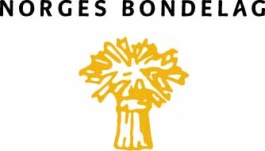 Til medlemmeneHølonda, 13.10.2017Innkalling til årsmøteI henhold til § 14 i Lover for Norges Bondelag innkalles det til årsmøte i Hølonda Bondelag. Møtet holdes på Vonheim, 02.11.2017 kl. 19.30.Sakliste:1. Åpning ved leder2. Godkjenning av innkalling og sakliste3. Valg av møteleder4. Valg av referent og to til å skrive under protokollen5. Årsmelding6. Regnskap7. Innkomne saker8. Arbeidsplan for kommende arbeidsår9. Valg i henhold til lovenea. leder (for 1 år)b. to styremedlemmer (for 2 år)c. tre varamedlemmer i nummerorden (for 1 år)d. utsendinger til årsmøte i fylkesbondelaget (i tillegg til leder), m/varautsendinge. to revisorerf. valgkomite10. Fastsette eventuell godtgjørelse til tillitsvalgteSaker som ønskes behandlet under pkt. 7 skal være innkommet til leder Bjørn Olve Kjøsen senest 8 dager før årsmøtet.Styremedlem i Sør-Trøndelag Bondelag Norvald Berre fra fylkesbondelaget deltar med orientering om aktuelle saker.Servering. Vel møtt!Håper dere møter opp til en trivelig kveld på Vonheim STYRET